    		           С Новым Годом !    30 декабря 2017 года в МКОУ «Уллугатагская СОШ» состоялся                             Новогодний утренник.                                                                                                                   На утренник были приглашены родители учащихся.                   Красочно оформили школу, поставили ёлку, на стенах повесили рисунки, посвященные Новому Году.                                                                 Дети танцевали вокруг елки, пели песни, читали стишки, отгадывали загадки. Проводились разнообразные конкурсы, с розыгрышем подарков.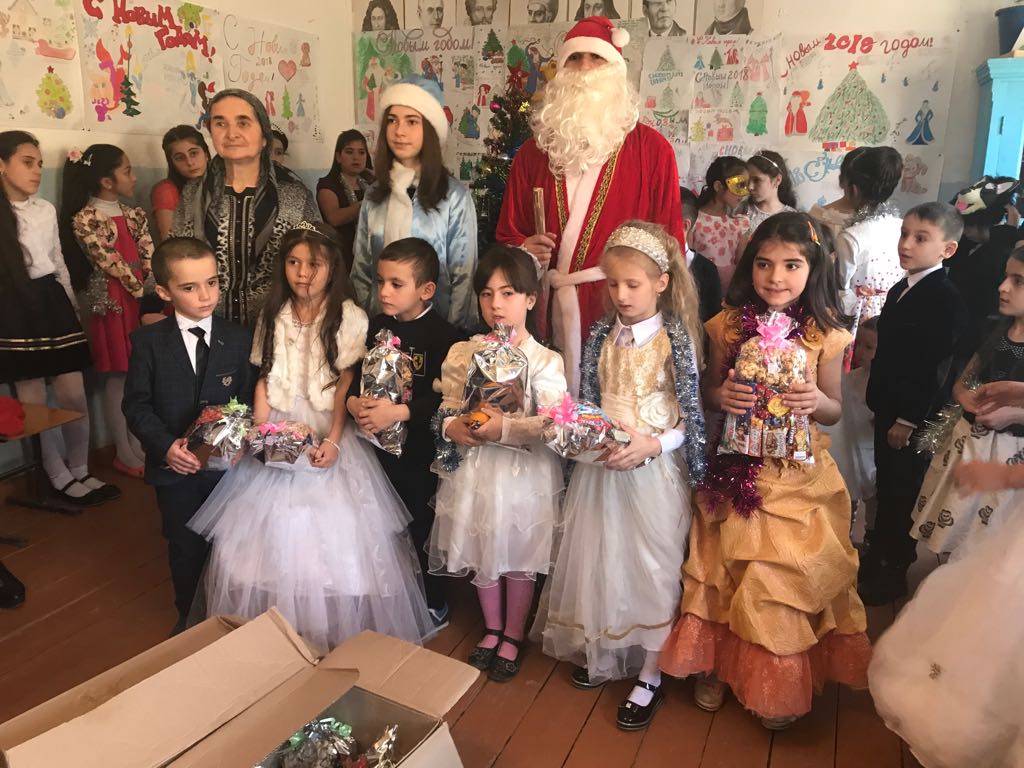 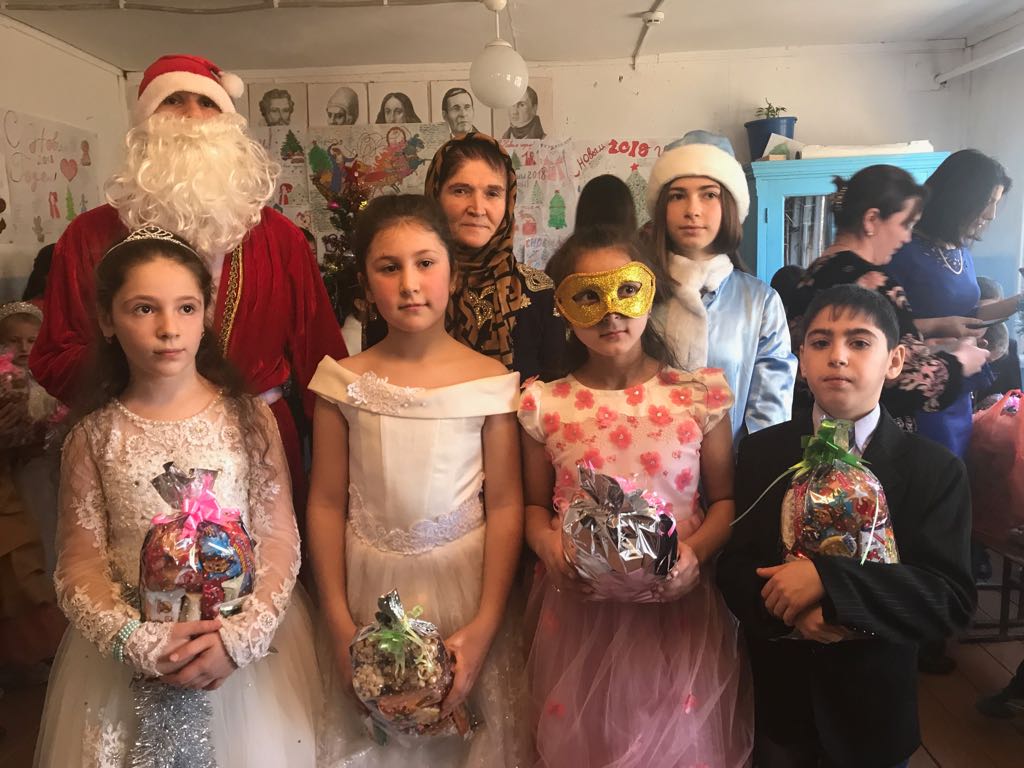 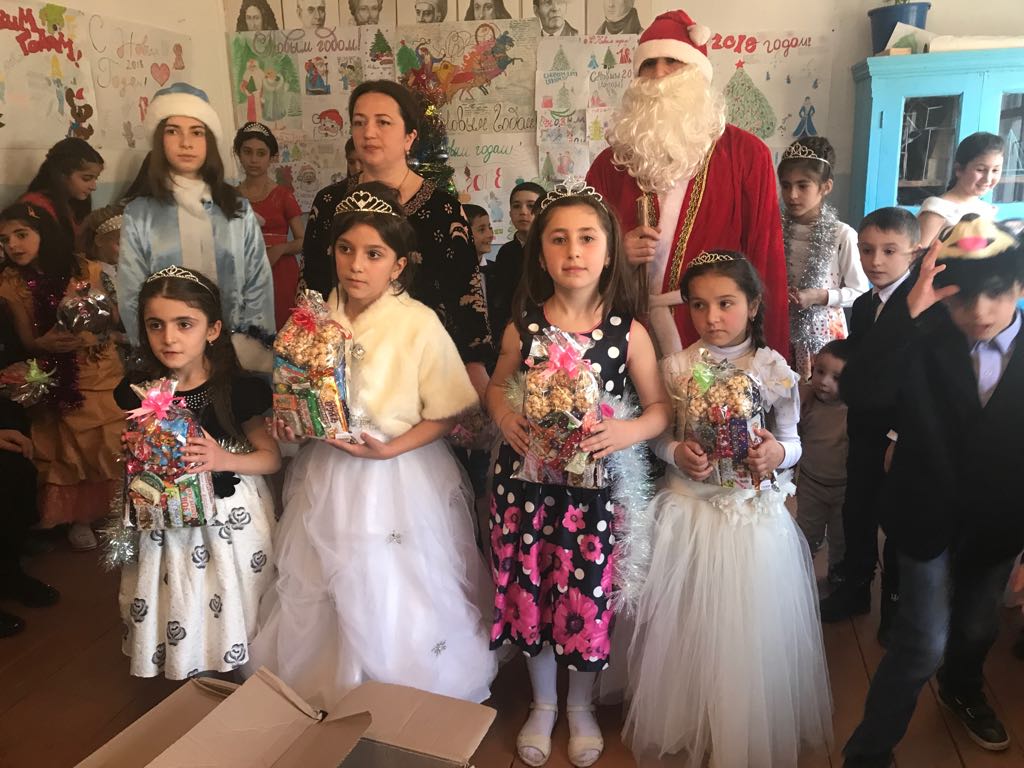 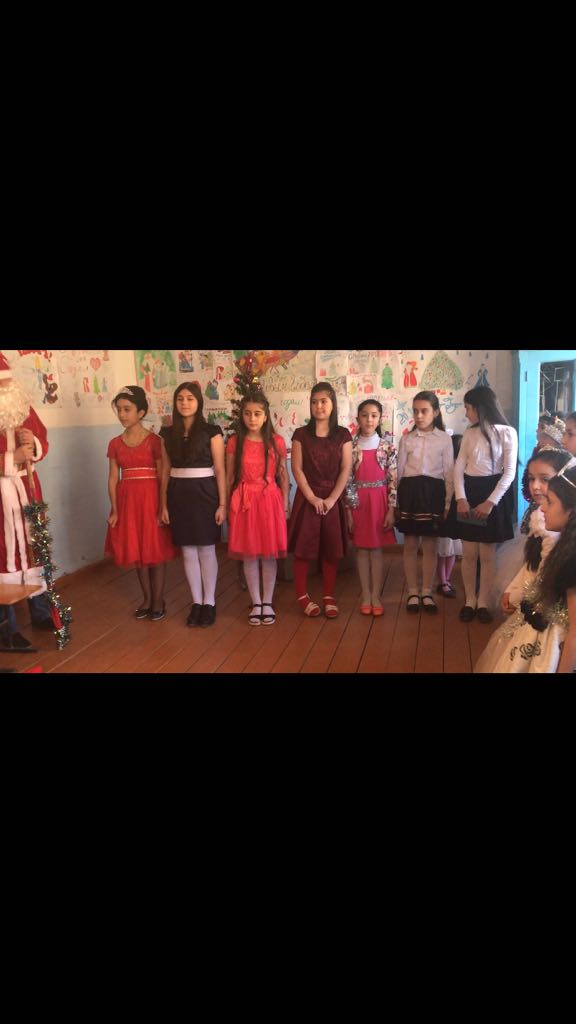 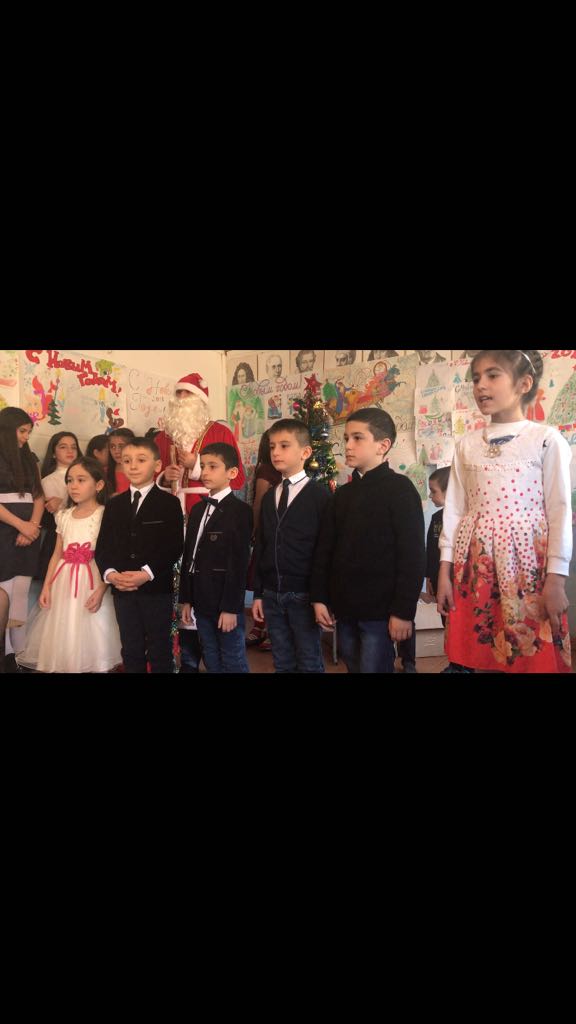 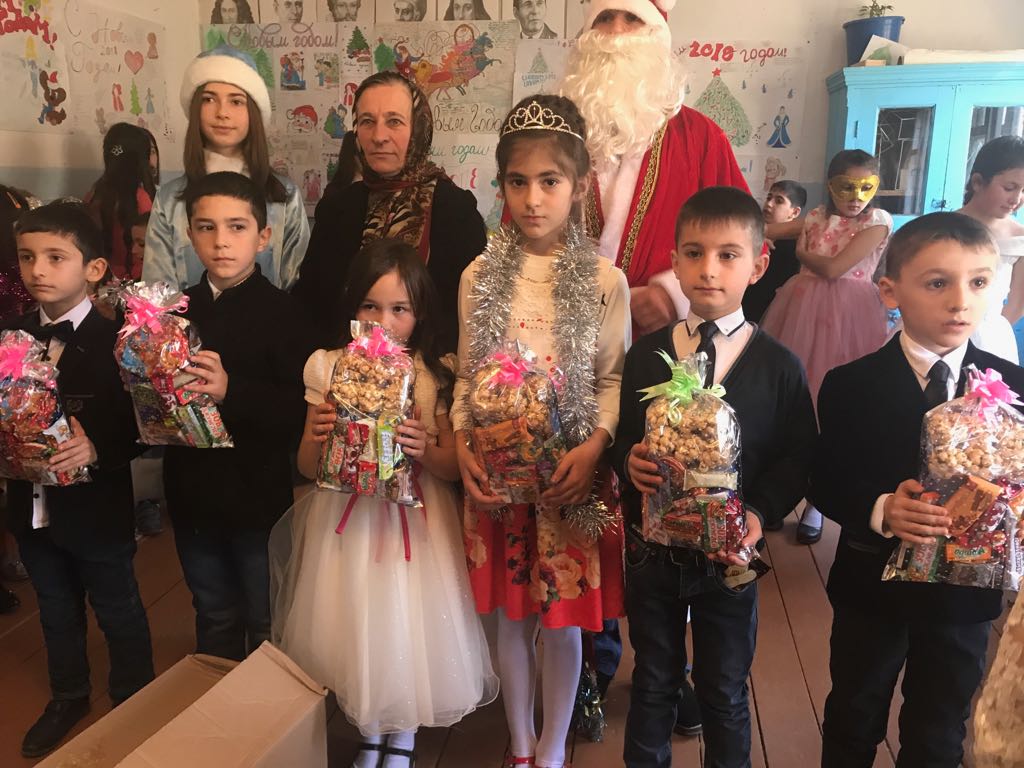 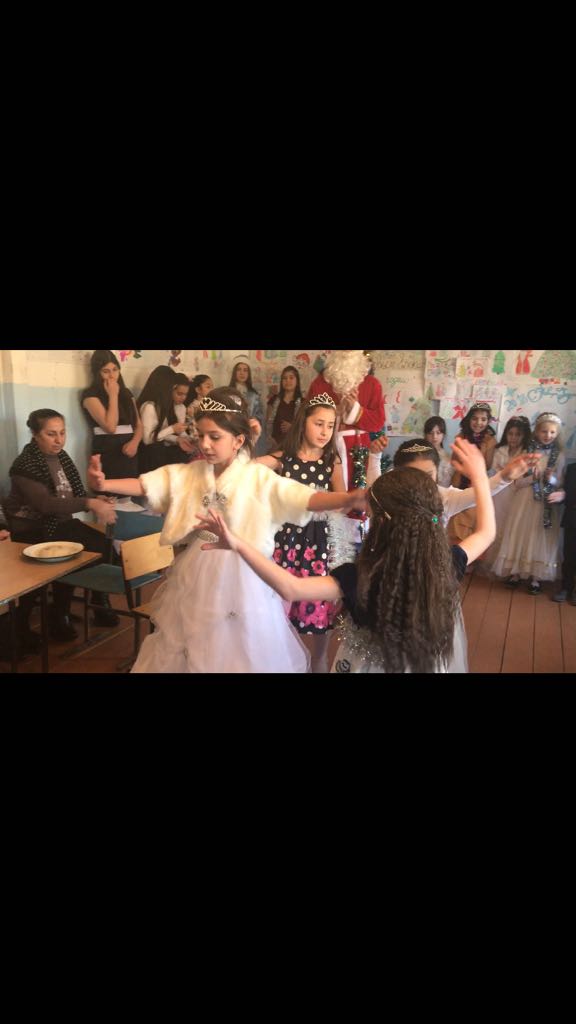 